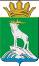 АДМИНИСТРАЦИЯ НИЖНЕСЕРГИНСКОГО  МУНИЦИПАЛЬНОГО РАЙОНАПОСТАНОВЛЕНИЕот 23.11.2020                              № 444г. Нижние Серги О внесении изменений в приложения №№ 1, 6, 7, утвержденные постановлением администрации Нижнесергинского муниципального района от 03.03.2020 № 96 «Об организации оздоровления, отдыха и занятости детей и подростков в 2020 году» (с изменениями от 23.03.2020 № 132)В соответствии  с Федеральными законами от 24 июля 1998 года № 124-ФЗ «Об основных гарантиях прав ребенка в Российской Федерации», от 29 декабря 2012 года № 273-ФЗ «Об образовании в Российской Федерации», Законом Свердловской области от 15 июня 2011 года № 38-ОЗ «Об организации и обеспечении отдыха и оздоровления детей в Свердловской области», постановлениями Правительства Свердловской области от 03 августа2017 года  № 558-ПП «О мерах по организации и обеспечению отдыха и оздоровления детей в Свердловской области»,  от 21 декабря 2012 года  №  1484-ПП «О концепции  развития отдыха и оздоровления детей в Свердловской области до 2020 года», от 19 декабря 2019 года № 920-ПП «Об утверждении государственной программы Свердловской области «Развитие системы образования и реализация молодежной политики в Свердловской области до 2025 года», Уставом Нижнесергинского муниципального района, ПОСТАНОВЛЯЮ:1.Внести в приложения №№ 1, 6, 7, утвержденные постановлением администрации Нижнесергинского муниципального района от 03.03.2020 № 96 «Об организации оздоровления, отдыха и занятости детей и подростков в 2020 году» (с изменениями от 23.03.2020 № 132), следующие изменения:1.1. Приложение № 1 Порядка расходования средств областного бюджета, предоставленных бюджету Нижнесергинского муниципального района в форме субсидий на осуществление мероприятий по обеспечению организации отдыха детей в каникулярное время, включая мероприятия по обеспечению безопасности их жизни и здоровья в 2020 году,   изложить в следующей редакции (прилагается);1.2. Приложение № 6 «Целевые показатели охвата отдыхом и оздоровлением детей на территории Нижнесергинского муниципального района», изложить в следующей редакции (прилагается).1.3. Приложение № 7 «Перечень организаций, осуществляющих отдых и   оздоровление детей в 2020 году на территории Нижнесергинского муниципального района», изложить в следующей редакции (прилагается).	2. Обнародовать данное постановление путем размещения полного текста через сеть «Интернет» на официальном сайте администрации Нижнесергинского муниципального района.3. Контроль за исполнением настоящего постановления возложить на заместителя главы администрации Нижнесергинского муниципального района А.Н. Екенина.Врио главы Нижнесергинского муниципального района 		                                                  	А.Н. ЕкенинПриложение № 1 к Порядку расходования средств областного бюджета, предоставленных бюджету Нижнесергинского муниципального района в форме субсидий на осуществление мероприятий по обеспечению организации отдыха детей в каникулярное время, включая мероприятия по обеспечению безопасности их жизни и здоровья в 2020 годуСредняя стоимость путевокв оздоровительные организации в 2020 году (в рублях)Примечания:1) в стоимость путевки включены расходы на питание, лечение, страхование и культурное обслуживание детей, расходы на оплату труда и хозяйственные расходы    2) стоимость  путевки в санаторно-курортные организации, расположенные на побережье Черного моря, в рамках проекта «Поезд Здоровья» предоставляются за счет субсидии из областного бюджета в пределах 100 процентов средней стоимости путевок в санаторно-курортные организации (санатории, санаторные оздоровительные лагеря круглогодичного действия), родительской платы в пределах 10 процентов стоимости путевки, определенной по результатам централизованного приобретения путевок, средств местного бюджета, средств организаций и других источников, не запрещенных законодательством.3) фактическая стоимость путевки в загородные оздоровительные лагеря, работающие в летний период, расположенные на территории Нижнесергинского муниципального района, состоит из средств субсидии из областного бюджета, местного бюджета, а также других источников, не запрещенных законодательством.*при организации в загородных оздоровительных лагерях коротких смен 20 и менее дней для организации отдыха и досуга детей стоимость путевки рассчитывается от продолжительности количества дней пребывания в одну смену и определяется по формуле:Ц=Ц21:Кдн21 х КднпребЦ-стоимость путевки;Ц21-стоимость путевки за 21 день;Кдн21- количество дней оздоровительной смены 21 деньКднпреб-количество дней короткой смены для организации отдыха и досуга детейПриложение №6к постановлению      администрации                                                                        Нижнесергинского муниципального                                                                         района от 23.11.2020 № 444 «Об      организации оздоровления,                                                                   отдыха    и     занятости    детей     и                                                                 подростков      в   2020     году» Целевые показатели охвата отдыхом и оздоровлением детей на территории Нижнесергинского муниципального района                                         Приложение №7к постановлению   администрации Нижнесергинского   муниципального района от 23.11.2020 № 444 «Об      организации оздоровления,                                                                   отдыха    и     занятости    детей     и                                                                   подростков      в   2020     году»ПЕРЕЧЕНЬорганизаций, осуществляющих отдых и оздоровление детей в 2020 году на территорииНижнесергинского муниципального районаСтатьи расходовСанаторно-курортные организации (санатории, санаторные  оздоровительные лагеря круглогодичного действия) (24 дня)Загородные оздоровительные лагеря, работающие в летний период(21 день)*Лагеря дневного пребывания(21 день)Всего29237167661132№ п/пОрганизационные формы детского отдыха и оздоровленияЦелевой показатель охвата отдыхом и оздоровлением детей, всего человек (не менее)№ п/пОрганизационные формы детского отдыха и оздоровленияЦелевой показатель охвата отдыхом и оздоровлением детей, всего человек (не менее)1.Загородный оздоровительный лагерь1502.Санаторно-курортные организации (санатории и санаторные оздоровительные лагеря круглогодичного действия),в том числе «Поезд«Здоровья»03.Лагерь дневного пребывания04.Другие формы отдыха (трудовые отряды, лидер, учебно-полевые сборы и другие)0Итого150№п/пНаименование организацииВсегоЛагерь дневногопребыванияЛагерь дневногопребыванияЛагерь дневногопребыванияТрудовые отрядыУчебно-полевые сборыЛагерь«Лидер»Санатории, в том числе «Поезд Здоровье»Загородный оздоровительный лагерь№п/пНаименование организацииВсегоБесплатные15%20%Лагерь«Лидер»Загородный оздоровительный лагерьМКОУ СОШ №1 г.Нижние Серги000000000МКОУ СОШ №2 г.Нижние Серги000000000МАОУ СШ №1 г. Михайловска000000000МАОУ СШ №2 г. Михайловска000000000МКОУ СОШ №4 г.Михайловска000000000МКОУ СОШ №10 пгт. Верхние Серги000000000МКОУ СОШ №8 р.п.Атиг000000000МКОУ СОШ №13 пгт. Дружинино000000000МБОУ ЦО «Наследие»000000000МКОУ СОШ п.Красноармеец000000000МКОУ СОШ д.Васькино000000000МКОУ СОШ с.Накоряково000000000МКОУ СОШ п.Ключевая000000000МКОУ СОШ с.Кленовское000000000МКОУ СОШ с. Первомайское000000000МКОУ ООШ №6 г.Нижние Серги000000000МКОУ ООШ №11 пгт.Верхние Серги000000000МКОУ ООШ №6 пгт.Дружинино000000000МКОУ ООШ с.Старобухарово000000000МКОУ СОШ № . Нижние Серги-3000000000МАУДО Верхнесергинская ДШИ000000000МАУ ДО  ЦДТ пгт. Верхние Серги 000000000МКУДО  «Нижнесергинский ЦДОД»000000000МАУДО Центр «Радуга»000000000МАУ ДОЛ «Спутник»1240000000124Управление образования  администрации Нижнесергинского муниципального района26000000026ИТОГО:1500000000150